2024 Kildare ISTA Junior Science Bilingual Quiz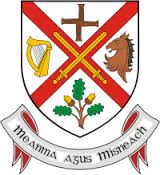 Thursday 18th April @ 7:00 pmVenue: Gaelcholáiste Chill Dara, Naas. W91E282Rules for the competition:Each team will consist of three members from 1st, 2nd or 3rd year.Entry fee of €20 per team.A maximum of four teams are allowed to enter the quiz from any one school.Teams must be accompanied by a current member of ISTA. Failure to do so will mean disqualification.  ISTA membership fee of €30 may be paid on-line in advance.The quiz will follow the standard table quiz format, with questions drawn from the Junior Certificate syllabus and general scientific knowledge.The quiz will consist of 8 rounds of 6 questions.In the event of a tie, sudden death tie-breaks will be used.The adjudicators’ decisions will be final.No calculators, mobile phones or other electronic devices will be permitted.The organisers reserve the right to alter these rules if necessary! ---------------------------------------------------------------------------------------------------------------------------------------------School: ________________________________________ 	Teacher: _________________________________School Tel: _____________________________________	Mobile: __________________________________Email: _________________________________________Team A members:	1.	________________________________			2.	 ________________________________			3. 	________________________________Team B members:	1.	________________________________			2.	 ________________________________			3. 	________________________________Team C members:	1.	________________________________			2.	 ________________________________			3. 	________________________________Team D members:	1.	________________________________			2.	 ________________________________			3. 	________________________________Send the completed entry forms plus the appropriate fees (cheques should be made payable to The Kildare Branch - ISTA) to arrive not later than Wednesday 17th April, 2024.Post to - Ms. Rosemary Keegan, Science Quiz, Coláiste Lorcáin, Castledermot, Co. Kildare.